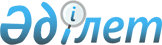 Об утверждении платы за пользование горячим водоснабжением и отоплением, поставляемых АО "Алматытеплокоммунэнерго"
					
			Утративший силу
			
			
		
					Решение акима города Алматы от 7 июля 1998 года N 642. Зарегистрировано Управлением юстиции города Алматы 20 апреля 1999 года N 46. Утратило силу постановлением акимата города Алматы от 31 декабря 2003 года N 5/778      Сноска. Утратило силу постановлением акимата города Алматы от 31.12.2003 N 5/778.      На основании постановления Правительства Республика Казахстан № 1377 от 29 сентября 1997 г. «О порядке установления платы за коммунальные услуги», в соответствии с решением XVII сессии I созыва Алматинского городского Маслихата от 25 марта 1998 г. «О тарифах на тепловую энергию и химически очищенную воду, вырабатываемую АО «Алматытеплокоммунэнерго», а также программой по ликвидации дифференциации тарифов по группам потребителей, аким города Алматы РЕШИЛ      1. Утвердить для населения плату за пользование водоснабжением и отоплением, согласно приложения № 1.

      2. Настоящее решение вступает в силу с 1 июля 1998 г.      Аким города Алматы                В.ХрапуновПриложение № 1

к решению № 642

от 07.07.1998 года ПЛАТА

за пользование горячим водоснабжением и

отоплением, поставляемых

АО «Алматытеплокоммунэнерго»      1. Тарифы за горячее водоснабжение с 1 человека

в месяц с НДС:

      а) в жилых домах с централизованным

горячим водоснабженим                            392-00

      б) в домах оборудованных умывальниками,

мойками, душами                                  323-91

      в) в домах с сидячими ваннами,

оборудованных душами                             353-93

      г) в домах оборудованных умывальниками     93-39      2. Плата за центральное отопление

для населения за 1 кв.м, полезной площади при

круглогодичном взимании в месяц с НДС            21-39      Секретарь коллегии               К.Тажиева
					© 2012. РГП на ПХВ «Институт законодательства и правовой информации Республики Казахстан» Министерства юстиции Республики Казахстан
				